          STAGIONE SPORTIVA 2017/2018   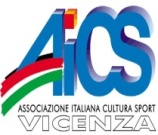     7° CAMPIONATO CALCIO A 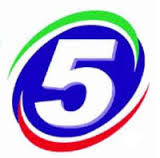 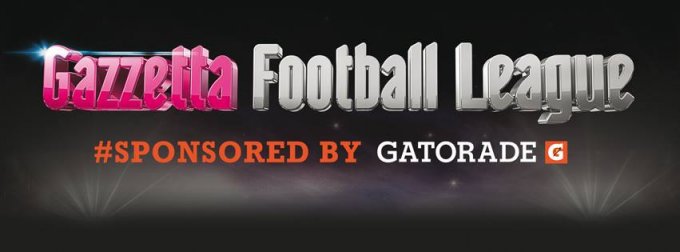 COMUNICATO N. COMUNICATO N. 12 21/02/2018Ritornati in campo per la prima di ritorno con quasi tutte le partite regolarmente svolte. Vi segnalo la modifica del campo di gioco della squadra Yong Boys da quetso sabato  sarà a Sovizzo in via monte Superga,2 sempre alle 17.E’ stato presentato reclamo per la partita Internazionale – Bivios’pub giocata il 13/02/2018, la commissione arbitri stà valutanto , appena comunicatomi l’esito sarà pubblicato.La fase interregionale GLF 2017/2018 SI DISPUTERà A Verona dal 20/05/2018.Partite della 2° di ritorno :YOUNG BOYS             - THE BIG                Sab 24/02 17:00AR                     - INTERNAZIONALE         Mer 28/02 21:30camp                   - IMPRESA P.R.           Gio 22/02 21:00BIVIO'S PUB            - BIRRERIA ALLE POSTE    Mar 27/02 21:00SOVIZZO COLLE VIGO G.S riposaGirone A
THE BIG                        - INTERNAZIONALE                   0 -   2INTERNAZIONALE                 - BIVIO'S PUB                      6 -   5THE BIG                        - AR                               5 -   3INTERNAZIONALE                 - camp                             0 -   2IMPRESA P.R.                   - BIVIO'S PUB                      7 -   1BIRRERIA ALLE POSTE            - SOVIZZO COLLE VIGO G.S.D.       17 -   7camp                           - AR                               3 -   6DisciplinaAmmoniti: Renzo De Pretto (BIVIO'S PUB).
Diffide: Alessandro Baù (BIRRERIA ALLE POSTE).
Una giornata: Augustin Cjapi (ARS AUDAX ).Classifica                    Punti       Gio  Vin  Par  Per  Gol: Fat  Sub C.D. 1 - IMPRESA P.R.                27         9    9    0    0        69   28    2  2 - BIRRERIA ALLE POSTE         24         9    8    0    1        85   29    4  3 - YOUNG BOYS                  16         8    5    1    2        51   40    3  4 - THE BIG                     13         8    4    1    3        48   51    2  5 - AR                          13        10    4    1    5        51   51    5  6 - camp                        11        10    3    2    5        41   55    1  7 - INTERNAZIONALE               7         8    2    1    5        40   51    4  8 - SOVIZZO COLLE VIGO G.S.D.    6         9    2    0    7        58   90    0  9 - BIVIO'S PUB                  0         9    0    0    9        20   68   12 Commissione Calcio a 5 ASIMauro Bortolamei3407607399